The Woodlands Community Primary SchoolThe Woodlands Community Primary SchoolYear 1/2Topic – HistoryTopic – HistoryDinosaur PlanetKey KnowledgeKey KnowledgeKey Knowledge and SkillsKey Knowledge and SkillsKey Knowledge and SkillsKey Knowledge and Skills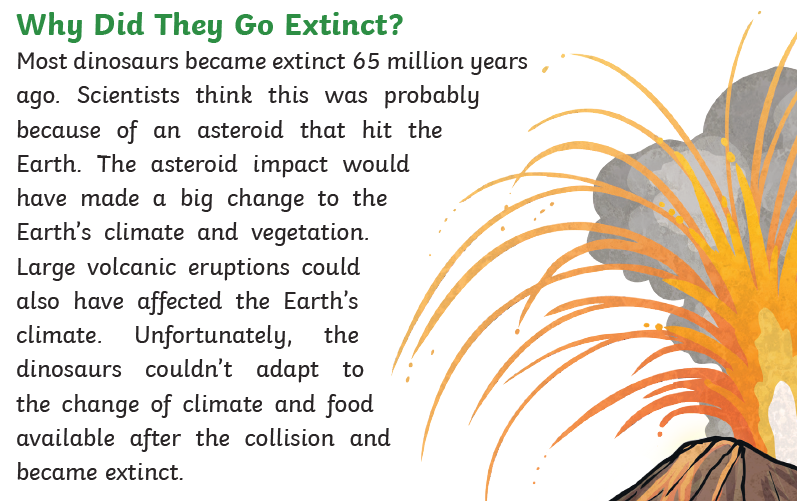 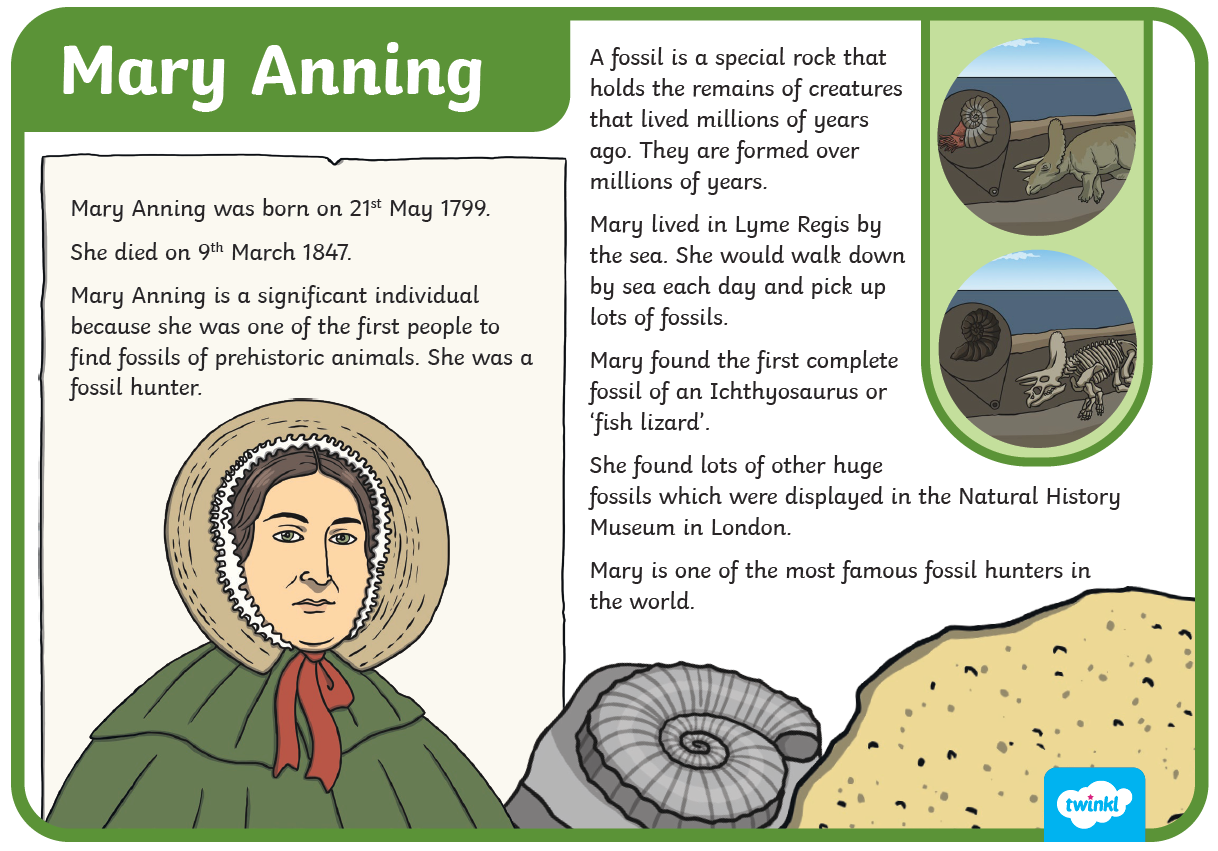 KnowledgeI know events happen in chronological orderI know some significant figures from history and their impact on us todayI know that history is the study of past eventsI know that some events have a worldwide impactI know when the dinosaurs lived I know how dinosaurs became extinctSkillsI can describe artefacts.I can use a range of sources to find out about events in the past.I can ask and answer questions related to different objects.I can recognise why people did things, why events happened and what happened as a resultKnowledgeI know events happen in chronological orderI know some significant figures from history and their impact on us todayI know that history is the study of past eventsI know that some events have a worldwide impactI know when the dinosaurs lived I know how dinosaurs became extinctSkillsI can describe artefacts.I can use a range of sources to find out about events in the past.I can ask and answer questions related to different objects.I can recognise why people did things, why events happened and what happened as a resultKey VocabularyKey VocabularyKey knowledgeKey knowledgeKey knowledgeKey knowledgeDinosaursMary AnningExtinctMary AnningPrehistoricMesozoic EraTriassic periodJurassic periodCretaceous period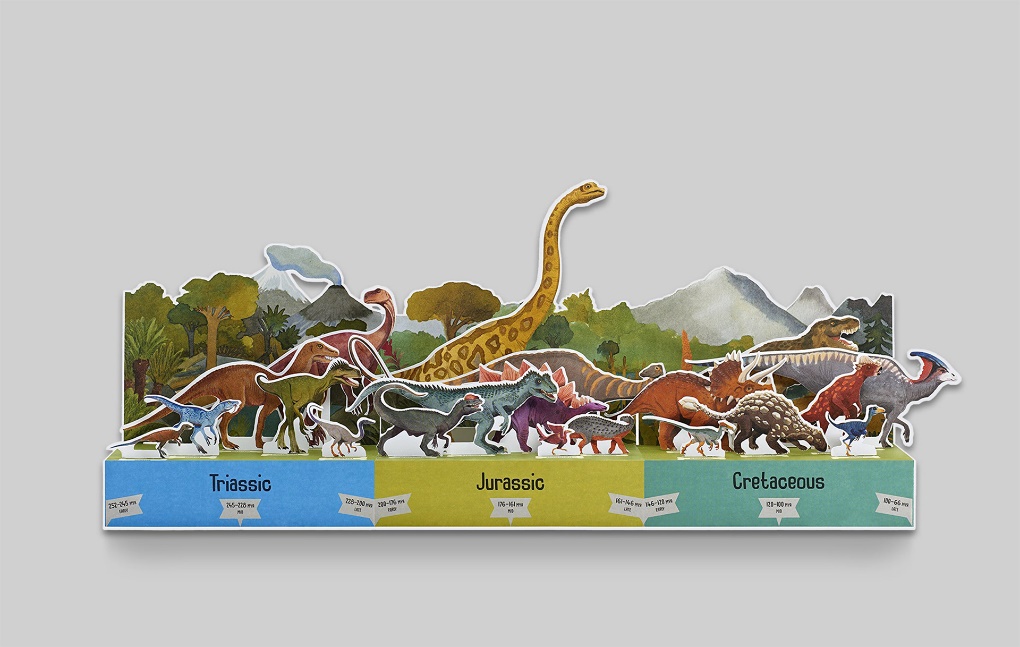 